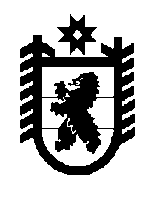 Совет Олонецкого городского поселения –представительный орган муниципального образованияРЕШЕНИЕот 29 октября 2019 года № 143Об утверждении Положения о порядке организации и проведения публичных слушаний,общественных обсуждений на территории Олонецкого городского поселения

	В соответствии со статьей 28 Федерального закона от 06.10.2003 N 131-ФЗ "Об общих принципах организации местного самоуправления в Российской Федерации", статьей 19  Устава Олонецкого городского поселения, Совет Олонецкого городского поселения решил:
1. Утвердить Положение о порядке организации и проведения публичных слушаний, общественных обсуждений на территории Олонецкого городского поселения согласно Приложению.
2. Признать утратившим силу решение Совета Олонецкого городского поселения от 26.09.2006 года № 36 «Об утверждении Положения о порядке организации и проведения публичных слушаний на территории Олонецкого городского поселения».3. Решение вступает в силу с момента официального обнародования в библиотеке г. Олонца.  Глава Олонецкого городского поселения                                 В.В. ТихоноваПриложение к решению
Совета Олонецкого городского поселенияот 29.10.2019 № 143

Порядок организации и проведения публичных слушаний, общественных обсуждений на территории Олонецкого городского поселенияРаздел 1Общие положения.
1.1. Для обсуждения проектов муниципальных правовых актов по вопросам местного значения с участием жителей Олонецкого городского поселения Советом Олонецкого городского поселения, главой Олонецкого городского поселения могут проводиться публичные слушания.1.2. Публичные слушания проводятся по инициативе населения Олонецкого городского поселения, Совета Олонецкого городского поселения, Главы Олонецкого городского поселения. 1.3. Публичные слушания, проводимые по инициативе населения Олонецкого городского поселения или Совета Олонецкого городского поселения, назначаются Советом Олонецкого городского поселения, а по инициативе главы муниципального образования – главой Олонецкого городского поселения. 1.4. На публичные слушания должны выноситься:
1) проект устава Олонецкого городского поселения, а также проект решения Совета Олонецкого городского поселения о внесении изменений и дополнений в данный устав, кроме случаев, когда в устав Олонецкого городского поселения  вносятся изменения в форме точного воспроизведения положений Конституции Российской Федерации, федеральных законов или законов Республики Карелия в целях приведения данного устава в соответствие с этими нормативными правовыми актами;
2) проект бюджета Олонецкого городского поселения и отчет о его исполнении;
3) проект стратегии социально-экономического развития муниципального образования «Олонецкого городского поселения»;4) вопросы о преобразовании муниципального образования, за исключением случаев, если в соответствии со статьей 13 Федерального закона от 06.10.2003 N 131-ФЗ "Об общих принципах организации местного самоуправления в Российской Федерации" для преобразования муниципального образования требуется получение согласия населения муниципального образования, выраженного путем голосования либо на сходах граждан. 1.5. Порядок организации и проведения публичных слушаний определяется уставом муниципального образования «Олонецкое городское поселение» и (или) нормативными правовыми актами Совета Олонецкого городского поселения и должен предусматривать заблаговременное оповещение жителей Олонецкого городского поселения о времени и месте проведения публичных слушаний, заблаговременное ознакомление с проектом муниципального правового акта, другие меры, обеспечивающие участие в публичных слушаниях жителей Олонецкого городского поселения, опубликование (обнародование) результатов публичных слушаний, включая мотивированное обоснование принятых решений.1.6. По проектам генеральных планов, проектам правил землепользования и застройки, проектам планировки территории, проектам межевания территории, проектам правил благоустройства территорий, проектам, предусматривающим внесение изменений в один из указанных утвержденных документов, проектам решений о предоставлении разрешения на условно разрешенный вид использования земельного участка или объекта капитального строительства, проектам решений о предоставлении разрешения на отклонение от предельных параметров разрешенного строительства, реконструкции объектов капитального строительства, вопросы изменения одного вида разрешенного использования земельных участков и объектов капитального строительства на другой вид такого использования при отсутствии утвержденных правил землепользования и застройки проводятся общественные обсуждения или общественные слушания, порядок организации и проведения которых определяется решением Совета Олонецкого городского поселения с учетом положений законодательства о градостроительной деятельности. 
2. Порядок организации публичных слушаний.
2.1. Для проведения публичных слушаний по инициативе населения необходимо обращение в Совет Олонецкого городского поселения инициативной группы населения в количестве не менее 10 человек. К заявлению о проведении публичных слушаний прилагаются проект муниципального правового акта и пояснительная записка, кратко определяющая необходимость рассмотрения внесенного вопроса.
2.2. Публичные слушания по инициативе Совета Олонецкого городского поселения проводятся по инициативе председателя Совета Олонецкого городского поселения, постоянных комиссий, депутатов Совета Олонецкого городского поселения. К заявлению о проведении публичных слушаний по инициативе Совета Олонецкого городского поселения прилагаются проект муниципального правового акта и пояснительная записка, кратко определяющая необходимость рассмотрения внесенного вопроса.
2.3. Решение о проведении публичных слушаний по инициативе населения или Совета Олонецкого городского поселения принимается Советом Олонецкого городского поселения.2.4. Для проведения публичных слушаний по инициативе главы Олонецкого городского поселения издается постановление главы Олонецкого городского поселения.2.5. Информация о проведении публичных слушаний должна быть опубликована в районной газете «Олония» и (или) на официальном сайте Олонецкого национального муниципального района не менее чем за 10 дней до начала проведения слушаний с опубликованием проекта обсуждаемого документа, указанием места, даты и времени проведения публичных слушаний за исключением случаев, предусмотренных пунктом 2.6. и Разделом II настоящего Порядка.2.6. Проект устава Олонецкого городского поселения, проект решения Совета Олонецкого городского поселения о внесении изменений и дополнений в устав не позднее чем за 30 дней до дня рассмотрения вопроса о принятии устава Олонецкого городского поселения, внесении изменений в устав Олонецкого городского поселения подлежат официальному опубликованию (обнародованию) на официальном сайте Олонецкого национального муниципального района, с одновременным опубликованием (обнародованием) установленного Советом Олонецкого городского поселения порядка учета предложений по проекту устава Олонецкого городского поселения, проекту указанного решения Совета Олонецкого городского поселения, а также порядка участия граждан в его обсуждении.Официальное опубликование (обнародование) порядка учета предложений по проекту решения Совета о внесении изменений и дополнений в устав Олонецкого городского поселения, а также порядка участия граждан в его обсуждении в случае, когда в устав Олонецкого городского поселения вносятся изменения в форме точного воспроизведения положений Конституции Российской Федерации, федеральных законов, конституции или законов Республики Карелия в целях приведения устава Олонецкого городского поселения в соответствие с этими нормативными правовыми актами, не требуется.
2.7. Проведение публичных слушаний по инициативе населения, Совета Олонецкого городского поселения, главы Олонецкого городского поселения организует Совет  Олонецкого городского поселения на основании постановления главы Олонецкого городского поселения. 2.8. Проведение публичных слушаний по инициативе главы Олонецкого городского поселения организуется на основании постановления главы Олонецкого городского поселения.2.9. Публичные слушания по вопросам градостроительной деятельности проводятся в порядке, установленном настоящим Порядком (раздел II), с особенностями, предусмотренными Градостроительным Кодексом Российской Федерации. 			3. Порядок проведения публичных слушаний.
3.1. Председательствующим на публичных слушаниях, проводимых по инициативе населения Олонецкого городского поселения, Совета Олонецкого городского поселения, является глава Олонецкого городского поселения – председатель Совета или иное уполномоченное им лицо.3.2. Председательствующим на публичных слушаниях, проводимых по инициативе главы Олонецкого городского поселения является глава Олонецкого городского поселения или иное уполномоченное им лицо.
3.3. Продолжительность публичных слушаний определяется председательствующим исходя из характера обсуждаемого вопроса.3.4. Публичные слушания открываются кратким вступительным словом председательствующего, который информирует присутствующих о существе обсуждаемого вопроса, его значимости, порядке проведения заседания, составе приглашенных лиц. Затем предоставляется слово докладчику продолжительностью до 30 минут для доклада по обсуждаемому вопросу, после чего выступают приглашенные и участвующие в публичных слушаниях лица с позицией по докладу до 20 минут. Все лица выступают на публичных слушаниях только с разрешения председательствующего. После выступлений на публичных слушаниях докладчика и приглашенных лиц следуют вопросы присутствующих и ответы на них продолжительностью до 1 часа. Вопросы могут быть заданы как в устной, так и в письменной форме.3.5. В ходе проведения публичных слушаний ведется протокол. В протоколе указываются фамилии и инициалы присутствующих депутатов Совета Олонецкого городского поселения, должностных лиц, приглашенных, количество присутствующих граждан. Протокол проведения публичных слушаний изготавливается в течение 3-х рабочих дней и подписывается председательствующим.
3.6. Рекомендательное решение по результатам проведения публичных слушаний, включая его мотивированное обоснование, принимается большинством голосов участников, принявших участие в публичных слушаниях и фиксируется в протоколе.
3.7. Решение, принятое на публичных слушаниях, включая его мотивированное обоснование, подлежит обязательному опубликованию (обнародованию) на официальном сайте Олонецкого национального муниципального района.РАЗДЕЛ II.
1. Настоящий Раздел организации и проведения на территории Олонецкого городского поселения общественных обсуждений и публичных слушаний (далее также - Порядок) разработан в целях определения порядка публичного обсуждения по проектам генеральных планов, проектам правил землепользования и застройки, проектам планировки территории, проектам межевания территории, проектам правил благоустройства территорий, проектам, предусматривающим внесение изменений в один из указанных утвержденных документов, проектам решений о предоставлении разрешения на условно разрешенный вид использования земельного участка или объекта капитального строительства, проектам решений о предоставлении разрешения на отклонение от предельных параметров разрешенного строительства, реконструкции объектов капитального строительства, вопросы изменения одного вида разрешенного использования земельных участков и объектов капитального строительства на другой вид такого использования при отсутствии утвержденных правил землепользования и застройки проводятся общественные обсуждения или общественные слушания, порядок организации и проведения которых определяется решением Совета Олонецкого городского поселения с учетом положений законодательства о градостроительной деятельности. 2. По проектам, указанным в пункте 1 настоящего Раздела, проводятся общественные обсуждения или публичные слушания с учетом положений законодательства о градостроительной деятельности.3. Участие в обсуждении проектов, указанных в пункте 1 настоящего Раздела, является свободным и добровольным.4. Участниками общественных обсуждений и публичных слушаний по вопросам, указанным в пункте 1 настоящего Раздела, являются лица, указанные в частях 2 и 3 статьи 5.1 Градостроительного кодекса Российской Федерации.5. В случае назначения общественных обсуждений или публичных слушаний по вопросам, указанным в пункте 1 настоящего Раздела, издается постановление главы Олонецкого городского поселения, а в случае назначения общественных обсуждений или публичных слушаний, проводимых по инициативе населения Олонецкого городского поселения или Совета Олонецкого городского поселения по проекту правил благоустройства территорий или внесения изменения в правила благоустройства территорий, общественные обсуждения или публичные слушания проводятся на основании решения Совета Олонецкого городского поселения.6. В постановлении главы Олонецкого городского поселения, решении Совета Олонецкого городского поселения о назначении общественных обсуждений или публичных слушаний:  1) утверждается текст оповещения о начале общественных обсуждений или публичных слушаний в соответствии с частями 6 и 7 статьи 5.1 Градостроительного кодекса Российской Федерации по форме согласно Приложению N 1 к настоящему Порядку;
2) определяется организатор общественных обсуждений или публичных слушаний;
3) назначается председательствующий на публичных слушаниях, лицо уполномоченное на подписание протокола общественных обсуждений и заключения о результатах общественных обсуждений;4) определяется способ распространения оповещения о начале общественных обсуждений или публичных слушаний в соответствии с пунктом 2 части 8 статьи 5.1. Градостроительного кодекса Российской Федерации;
5) указывается источник опубликования оповещения о начале общественных обсуждений или публичных слушаний;6) указывается дата размещения проекта, подлежащего рассмотрению на публичных слушаниях, на официальном сайте (дата размещения проекта, подлежащего рассмотрению на общественных обсуждениях, на официальном сайте и (или) в информационной системе);7) указывается срок изготовления протокола общественных обсуждений или публичных слушаний;
8) указывается срок изготовления заключения о результатах общественных обсуждений или публичных слушаний;9) указывается дата опубликования заключения о результатах общественных обсуждений или публичных слушаний.7. К постановлению главы Олонецкого городского поселения или решению Совета Олонецкого городского поселения прилагается проект, подлежащий рассмотрению на общественных обсуждениях или публичных слушаниях.
8. Оповещение о начале общественных обсуждений или публичных слушаний подлежит опубликованию не позднее чем за семь дней до дня размещения на официальном сайте Олонецкого городского поселения, проекта, подлежащего рассмотрению на публичных слушаниях в порядке, установленном для официального опубликования муниципальных правовых актов Олонецкого городского поселения.  9.Оповещение о начале общественных обсуждений или публичных слушаний распространяется на информационных стендах с учетом положений пункта 2 части 8 статьи 5.1 Градостроительного кодекса Российской Федерации, иными способами, обеспечивающими доступ участников общественных обсуждений или публичных слушаний к указанной информации.10. Информационный стенд размещается в здании, расположенном по адресу: Республика Карелия, г. Олонец, ул. Свирских дивизий, д.1.11. Проект, подлежащий рассмотрению на общественных обсуждениях или публичных слушаниях, по вопросам, указанным в пункте 1 настоящего Раздела за исключением случая, установленного пунктом 12 настоящего Раздела, вместе с информационными материалами к нему размещается на официальном сайте Олонецкого национального муниципального района.12. В случае назначения общественных обсуждений или публичных слушаний проводимых по инициативе населения Олонецкого городского поселения или Совета  Олонецкого городского поселения по проекту правил благоустройства территорий или внесения изменения в правила благоустройства территорий, проект, подлежащий рассмотрению на общественных обсуждениях или публичных слушаниях вместе с информационными материалами к нему размещается на официальном сайте Олонецкого национального муниципального района.13. В течение всего периода размещения проекта, подлежащего рассмотрению на общественных обсуждениях или публичных слушаниях, и информационных материалов к нему проводятся экспозиция или экспозиции такого проекта. 
14. В ходе работы экспозиции (дни и часы, в которые возможно посещение указанной экспозиции) организовываются консультирование посетителей экспозиции, распространение информационных материалов о проекте, подлежащем рассмотрению на общественных обсуждениях или публичных слушаниях. 15. Консультирование посетителей экспозиции осуществляется представителями разработчика проекта, подлежащего рассмотрению на общественных обсуждениях или публичных слушаниях.16. На экспозиции проекта должны быть представлены:1) правовой акт о назначении общественных обсуждений или публичных слушаний; 
2) оповещение о начале общественных обсуждений или публичных слушаний; 
3) проект, подлежащий рассмотрению на общественных обсуждениях или публичных слушаниях. 17. В период размещения проекта, подлежащего рассмотрению на общественных обсуждениях или публичных слушаниях, и информационных материалов к нему и проведения экспозиции или экспозиций такого проекта участники общественных обсуждений или публичных слушаний, прошедшие в соответствии с частями 12, 13 статьи 5.1 Градостроительного кодекса Российской Федерации идентификацию, имеют право вносить предложения и замечания, касающиеся такого проекта, по форме согласно Приложению N 2 к настоящему Порядку:1) посредством официального сайта или информационных систем (в случае проведения общественных обсуждений);2) в письменной форме в адрес организатора общественных обсуждений или публичных слушаний с приложением документов, подтверждающих необходимые сведения для идентификации участника публичных слушаний или общественных обсуждений, предусмотренных частью 12 статьи 5.1 Градостроительного кодекса Российской Федерации;
3) посредством записи в книге (журнале) учета посетителей экспозиции проекта, подлежащего рассмотрению на общественных обсуждениях или публичных слушаниях. Организатор общественных обсуждений или публичных слушаний при этом обеспечивает соблюдение условий идентификации участника публичных слушаний или общественных обсуждений, предусмотренных частью 12 статьи 5.1 Градостроительного кодекса Российской Федерации;4) в письменной или устной форме в ходе проведения собрания участников публичных слушаний.
18. Предложения и замечания подлежат регистрации и обязательному рассмотрению организатором общественных обсуждений или публичных слушаний, за исключением случаев выявления факта представления участником общественных обсуждений или публичных слушаний недостоверных сведений.19. В случае проведения общественных обсуждений или публичных слушаний их организатор обеспечивает доступ и определяет порядок его предоставления для всех участников общественных обсуждений или публичных слушаний  к официальному сайту Олонецкого национального муниципального района, на котором размещен проект, подлежащий рассмотрению на общественных обсуждениях или публичных слушаний.20. Собрание по проектам, рассматриваемым на публичных слушаниях, проводится организатором публичных слушаний в следующем порядке:
20.1. К участию в собрании допускаются лица, являющиеся в соответствии с требованиями частей 2 и 3 статьи 5.1 Градостроительного кодекса Российской Федерации участниками публичных слушаний. 20.2. Перед началом собрания осуществляется регистрация лиц, участвующих в собрании (далее - участники собрания), в регистрационном листе по форме согласно Приложению N 3 к настоящему Порядку.20.3. Регистрация физических лиц осуществляется на основании документа, удостоверяющего личность, а также документа, подтверждающего место жительства. В случае если физическое лицо зарегистрировано по адресу, не совпадающему с адресом постоянной регистрации, указанному в паспорте, физическое лицо представляет свидетельство о регистрации по месту пребывания. 20.4. Регистрация юридических лиц и индивидуальных предпринимателей осуществляется на основании копии свидетельства о государственной регистрации юридического лица, индивидуального предпринимателя, документа, подтверждающего полномочия представителя юридического лица или индивидуального предпринимателя, документа, удостоверяющего личность представителя юридического лица или индивидуального предпринимателя. 20.5. В случае если физические или юридические лица, индивидуальные предприниматели являются правообладателями земельных участков и (или) объектов капитального строительства, помещений, являющихся частью указанных объектов капитального строительства, расположенных в границах территории, применительно к которой подготовлен рассматриваемый проект, данные лица в дополнение к документам, указанным в подпунктах 20.3 и 20.4 настоящего Раздела, предоставляют сведения из Единого государственного реестра недвижимости или копии правоустанавливающих (либо правоудостоверяющих) документов на земельный участок и (или) объект капитального строительства, помещение, являющееся частью указанного объекта капитального строительства, оформленные до введения в действие Федерального закона от 21.07.1997 N 122-ФЗ "О государственной регистрации прав на недвижимое имущество и сделок с ним", сведения о которых не содержатся в Едином государственном реестре недвижимости. 20.6. Отказ в регистрации допускается в случае, если лицо не представило при регистрации документы, предусмотренные подпунктами 20.3 - 20.5 настоящего Раздела, либо в случае несоответствия требованиям, предъявляемым участником публичных слушаний настоящим Разделом.20.7. Лица, не прошедшие регистрацию, к участию в собрании не допускаются. 
20.8. Председательствующий на публичных слушаниях перед началом собрания оглашает: 
1) вопросы (наименование проектов), подлежащие обсуждению на публичных слушаниях; 
2) порядок и последовательность проведения публичных слушаний; 
3) информацию о количестве участников публичных слушаний; 
4) представляет докладчиков, оглашает время, отведенное на выступление участникам публичных слушаний; 5) наличие поступивших предложений и замечаний по предмету публичных слушаний; 
6) иную информацию, необходимую для проведения публичных слушаний. 
20.9. Председательствующий на публичных слушаниях предоставляет слово докладчикам собрания по обсуждаемому вопросу, после чего следуют вопросы участников собрания. Вопросы могут быть заданы как в устной, так и в письменной форме. Участники собрания выступают с разрешения председателя публичных слушаний. 
20.10. Выступающие не вправе употреблять в своей речи грубые, оскорбительные выражения, наносящие вред чести и достоинству других лиц, призывать к незаконным действиям, использовать заведомо ложную информацию, допускать необоснованные обвинения в чей-либо адрес. Выступления на собрании должны быть связаны с предметом публичных слушаний. 20.11. Участники собрания не вправе мешать проведению собрания, вмешиваться в выступления участников, прерывать их.20.12. Участник собрания осуществляет свое право на голосование лично, имеет один голос по каждому из предложений и подает его путем выражения своей воли открытым голосованием "за", "против" либо как воздержавшийся от голосования.
20.13. Решение (решения) на собрании принимается большинством голосов от присутствующих. Подсчет голосов обеспечивается организатором публичных слушаний.
21. Организатор подготавливает и оформляет протокол общественных обсуждений или публичных слушаний по форме согласно Приложению N 4 к настоящему Порядку, в котором указываются:1) дата оформления протокола общественных обсуждений или публичных слушаний;
2) информация об организаторе общественных обсуждений или публичных слушаний;
3) информация, содержащаяся в опубликованном оповещении о начале общественных обсуждений или публичных слушаний, дата и источник его опубликования;
4) информация о сроке, в течение которого принимались предложения и замечания участников общественных обсуждений или публичных слушаний, о территории, в пределах которой проводятся общественные обсуждения или публичные слушания;
5) все предложения и замечания участников общественных обсуждений или публичных слушаний с разделением на предложения и замечания граждан, являющихся участниками общественных обсуждений и постоянно проживающих на территории, в пределах которой проводятся общественные обсуждения или публичные слушания, и предложения и замечания иных участников общественных обсуждений или публичных слушаний.
22. Протокол общественных обсуждений (публичных слушаний) подписывается лицом, уполномоченным на подписание протокола общественных обсуждений.
23. Протокол публичных слушаний подписывается председательствующим на публичных слушаниях.24. К протоколу общественных обсуждений или публичных слушаний прилагается перечень принявших участие в рассмотрении проекта участников общественных обсуждений или публичных слушаний (регистрационный лист лиц, участвующих в собрании участников публичных слушаний), включающий в себя сведения об участниках общественных обсуждений или публичных слушаний (фамилию, имя, отчество (при наличии), дату рождения, адрес места жительства (регистрации) - для физических лиц; наименование, основной государственный регистрационный номер, место нахождения и адрес - для юридических лиц) в соответствии с частями 12 и 13 статьи 5.1 Градостроительного кодекса Российской Федерации.25. Обработка персональных данных участников общественных обсуждений или публичных слушаний осуществляется с учетом требований, установленных Федеральным законом от 27.07.2006 N 152-ФЗ "О персональных данных".
26. На основании обращения участника общественных обсуждений или публичных слушаний, который внес предложения или замечания, касающиеся проекта, рассмотренного на общественных обсуждениях или публичных слушаниях, организатор общественных обсуждений или публичных слушаний в течение 10 рабочих дней предоставляет выписку из протокола общественных обсуждений или публичных слушаний, содержащую внесенные этим участником предложения и замечания.
27. На основании протокола общественных обсуждений или публичных слушаний организатор общественных обсуждений или публичных слушаний осуществляет подготовку заключения о результатах общественных обсуждений или публичных слушаний по форме согласно Приложению N 5 к настоящему Порядку.
28. В заключении о результатах общественных обсуждений или публичных слушаний должны быть указаны:1) дата оформления заключения о результатах общественных обсуждений или публичных слушаний;2) наименование проекта, рассмотренного на общественных обсуждениях или публичных слушаниях, сведения о количестве участников общественных обсуждений или публичных слушаний, которые приняли участие в общественных обсуждениях или публичных слушаниях;3) реквизиты протокола общественных обсуждений или публичных слушаний, на основании которого подготовлено заключение о результатах общественных обсуждений или публичных слушаний;4) содержание внесенных предложений и замечаний участников общественных обсуждений или публичных слушаний с разделением на предложения и замечания граждан, являющихся участниками общественных обсуждений или публичных слушаний и постоянно проживающих на территории, в пределах которой проводятся общественные обсуждения или публичные слушания, и предложения и замечания иных участников общественных обсуждений или публичных слушаний. В случае внесения несколькими участниками общественных обсуждений или публичных слушаний одинаковых предложений и замечаний допускается обобщение таких предложений и замечаний;
5) аргументированные рекомендации организатора общественных обсуждений или публичных слушаний о целесообразности или нецелесообразности учета внесенных участниками общественных обсуждений или публичных слушаний предложений и замечаний и выводы по результатам общественных обсуждений или публичных слушаний.
29. Заключение о результатах общественных обсуждений подписывается лицом, уполномоченным на подписание заключения о результатах общественных обсуждений. 30. Заключение о результатах публичных слушаний подписывается Председательствующим на публичных слушаниях.31. Заключение о результатах общественных обсуждений или публичных слушаний, подлежит опубликованию в порядке, установленном для официального опубликования муниципальных правовых актов Олонецкого городского поселения с учетом особенностей, установленных Градостроительным кодексом Российской Федерации, и размещается на официальном сайте в соответствии с требованиями пунктов 11 и 12 настоящего Раздела.32. Расходы, связанные с организацией и проведением общественных обсуждений или публичных слушаний по проектам, указанным в части 1 настоящего Раздела, несет лицо, предусмотренное Градостроительным кодексом Российской Федерации.
33. Срок проведения общественных обсуждений или публичных слушаний по проекту Генерального плана Олонецкого городского поселения, проектам о внесении изменений в Генеральный план Олонецкого городского поселения с момента оповещения жителей Олонецкого городского поселения об их проведении до дня опубликования заключения о результатах общественных обсуждений или публичных слушаний составляет не менее одного месяца и не более трех месяцев.34. Срок проведения общественных обсуждений или публичных слушаний по проекту правил землепользования и застройки составляет не менее двух и не более четырех месяцев со дня опубликования такого проекта в источнике официального опубликования муниципальных правовых актов.35. Срок проведения публичных слушаний по проекту внесения изменений в правила землепользования и застройки в части внесения изменений в градостроительный регламент, установленный для конкретной территориальной зоны, составляет не менее десяти дней и не более одного месяца со дня опубликования такого проекта в источнике официального опубликования муниципальных правовых актов.36. Срок проведения общественных обсуждений или публичных слушаний по проектам планировки территорий и проектам межевания территорий с момента оповещения жителей Олонецкого городского поселения об их проведении до дня опубликования заключения о результатах общественных обсуждений или публичных слушаний составляет не менее одного месяца и не более трех месяцев.
37. Срок проведения общественных обсуждений или публичных слушаний по вопросу предоставления разрешения на условно разрешенный вид использования земельного участка или объекта капитального строительства, а также по вопросу о предоставлении разрешения на отклонение от предельных параметров разрешенного строительства, реконструкции объектов капитального строительства с момента оповещения жителей Олонецкого городского поселения об их проведении до дня опубликования заключения о результатах общественных обсуждений или публичных слушаний составляет не менее десяти дней и не более одного месяца.
38. Срок проведения общественных обсуждений или публичных слушаний по проектам правил благоустройства территорий со дня опубликования оповещения о начале общественных обсуждений или публичных слушаний до дня опубликования заключения о результатах общественных обсуждений или публичных слушаний составляет не менее одного месяца и не более трех месяцев.Приложение N 1 к Порядку
организации и проведения общественных обсуждений 
и публичных слушаний на территории  Олонецкого городского поселенияОповещение о начале общественных обсуждений (публичных слушаний)
1._______________________ (организатор общественных обсуждений (публичных слушаний) оповещает о проведении общественных обсуждений (публичных слушаний). 

2. Приглашаем всех заинтересованных лиц принять участие в общественных обсуждениях (публичных слушаниях).
3. Информация по вынесенному на общественное обсуждение (публичные слушания) проекту приведена ниже. Приложение N 2 к Порядку организации и проведения общественных обсуждений
и публичных слушаний на территории Олонецкого городского поселения
Предложения и замечания к проекту, подлежащему рассмотрению на общественных обсуждениях (публичных слушаниях)
В ________________________________________
(наименование Организатора общественных обсуждений публичных слушаний)
Адрес Организатора общественных
обсуждений (публичных слушаний):___________
__________________________________________

от ________________________________________
(наименование или ФИО участника публичных слушаний,
__________________________________________
дата рождения или ОГРН для юр.лиц)

Данные документа, удостоверяющего личность
(для физических лиц):
___________________________________________________
(серия, номер, когда и кем выдан документ)
___________________________________________________
Адрес регистрации по месту жительства
и адрес фактического проживания
или места нахождения юр.лица:
______________________________________________
______________________________________________
телефон: ___________, факс: ____________________
адрес электронной почты: ______________________
Предложения и замечания к проекту, подлежащему рассмотрению на общественных обсуждениях (публичных слушаниях)

Подлежит заполнению физическими лицами:Я, ______________________________________________________________________,(фамилия, имя, отчество субъекта персональных данных)(данные документа, удостоверяющего личность и место регистрации (жительства) указаны в бланке) в соответствии с пунктом 4 статьи 9 Федерального закона от 27.07.2006 N 152-ФЗ "О персональных данных", даю согласие Организатору общественных обсуждений (публичных слушаний)_____________________, находящемуся по адресу: __________________________________________, на обработку моих персональных данных, а именно: 

- фамилия, имя, отчество;
- пол, возраст;
- дата и место рождения;
- данные документа, удостоверяющего личность;
- адрес регистрации по месту жительства и адрес фактического проживания;
- номер телефона (мобильный);
- сведения о земельных участках, объектах капитального строительства, помещениях, правообладателем которых являюсь, то есть на совершение действий, предусмотренных пунктом 3 статьи 3Федерального закона от 27.07.2006 N 152-ФЗ "О персональных данных".
Настоящее согласие дается в целях участия в общественных обсуждениях, публичных слушаниях и действует со дня его подписания до дня отзыва в письменной форме.

Приложение:
1) Копии документов, подтверждающих необходимые сведения для идентификации участника публичных слушаний или общественных обсуждений, предусмотренных частью 12 статьи 5.1 Градостроительного кодекса Российской Федерации.
(Участники общественных обсуждений или публичных слушаний в целях идентификации представляют сведения о себе (фамилию, имя, отчество (при наличии), дату рождения, адрес места жительства (регистрации) - для физических лиц; наименование, основной государственный регистрационный номер, место нахождения и адрес - для юридических лиц) с приложением документов, подтверждающих такие сведения. Участники общественных обсуждений или публичных слушаний, являющиеся правообладателями соответствующих земельных участков и (или) расположенных на них объектов капитального строительства и (или) помещений, являющихся частью указанных объектов капитального строительства, также представляют сведения соответственно о таких земельных участках, объектах капитального строительства, помещениях, являющихся частью указанных объектов капитального строительства, из Единого государственного реестра недвижимости и иные документы, устанавливающие или удостоверяющие их права на такие земельные участки, объекты капитального строительства, помещения, являющиеся частью указанных объектов капитального строительства.)
____________________(дата подписания)Участник общественных обсуждений (публичных слушаний):________________/_________________/(подпись) (Ф.И.О.)

* М.П. ( *если имеется)Приложение N 3 к Порядку
организации и проведения общественных обсуждений
и публичных слушаний на территории Олонецкого городского поселенияРегистрационный лист лиц, участвующих в собрании участников публичных слушаниях по проекту_________________________________________
* Настоящей подписью я, в соответствии с пунктом 4 статьи 9 Федерального закона от 27.07.2006 N 152-ФЗ "О персональных данных", даю согласие Организатору публичных слушаний___________________________________________________,находящемуся по адресу: ____________________________________________________, на обработку моих персональных данных, а именно: 
- фамилия, имя, отчество;
- пол, возраст;
- дата и место рождения;
- адрес регистрации по месту жительства и адрес фактического проживания;
- сведения о земельных участках, объектах капитального строительства, помещениях, правообладателем которых являюсь, то есть на совершение действий, предусмотренных пунктом 3 статьи 3 Федерального закона от 27.07.2006 N 152-ФЗ "О персональных данных".
Настоящее согласие дается в целях участия в общественных обсуждениях, публичных слушаниях и действует со дня его подписания до дня отзыва в письменной форме.

Регистрационный лист оформил: ____________________________________________________
(Ф.И.О., должность)Приложение N 4 к Порядку
организации и проведения общественных обсуждений
и публичных слушаний на территории Олонецкого городского поселенияПротокол общественных обсуждений (публичных слушаний) по проекту___________________________________
Дата оформления: "__" ___________ г.


Организатор общественных обсуждений (публичных слушаний)____________________

Председательствующий на публичных слушаниях, лицо, уполномоченное на подписание протокола общественных обсуждений___________________________________________(Ф.И.О., должность)Информация, содержащаяся в опубликованном оповещения о начале общественных обсуждений (публичных слушаний) представлена в приложении.

Информация о дате и источнике опубликования оповещении о начале общественных обсуждений (публичных слушаний)_____________________________________________ 
Информация о сроке, в течение которого принимались предложения и замечания участников общественных обсуждений (публичных слушаний), о территории, в пределах которой проводятся общественные обсуждения (публичные слушания)___________________________________________________________________
Предложения и замечания участников общественных обсуждений или публичных слушаний с разделением на предложения и замечания граждан, являющихся участниками общественных обсуждений и постоянно проживающих на территории, в пределах которой проводятся общественные обсуждения или публичные слушания, и предложения и замечания иных участников общественных обсуждений или публичных слушаний___________________________________________________________________

Присутствовали: __________________________________________________________________
Повестка дня:

1. О (наименование проекта, вынесенного на общественное обсуждение (публичные слушания)
2. Слушали: (о чем) (кого - ФИО, должность)3. Поступили вопросы:(содержание вопроса, ФИО его задавшего)4. Предложения и замечания участников публичных слушаний:(автор, содержание предложений, замечаний).5. В прениях выступили:(кто - ФИО, должность), содержание выступления.Голосовали за принятие решения согласно проекту: "За" - ________,"Против" - ______,"Воздержался" - ______. Голосовали за принятие решения по предложениям и замечаниям:"За" - ________,"Против" - ______,"Воздержался" - ______.Приложение: 
1)оповещение о начале общественных обсуждений (публичных слушаний);
2) перечень принявших участие в рассмотрении проекта участников общественных обсуждений или публичных слушаний (регистрационные листы лиц, участвующих в собрании участников публичных слушаниях);3) имеющиеся в письменном виде предложения и замечания (их копии) участников общественных обсуждений (публичных слушаний). 
Председательствующий на публичных слушаниях (лицо, уполномоченное на подписание протокола общественных обсуждений)___________________________________________
(Ф.И.О., должность)Приложение N 5 к Порядку
организации и проведения общественных обсуждений
и публичных слушаний на территории Олонецкого городского поселенияЗаключение о результатах общественных обсуждений (публичных слушаний) по проекту
______________________________________________________
(наименование проекта)от "__" ______________ г. к протоколу от "__" ____________г.
Сведения о количестве участников общественных обсуждений или публичных слушаний
___________________________________________________________________________
Выводы по результатам общественных обсуждений (публичных слушаний):
____________________________________________________________________________________
____________________________________________________________________________________

Председательствующий на публичных слушаниях (лицо, уполномоченное на подписание протокола общественных обсуждений)___________________________(Ф.И.О., должность)1Наименование проекта, подлежащего рассмотрению на общественных обсуждениях (публичных слушаниях)2Перечень информационных материалов к проекту, подлежащему рассмотрению на общественных обсуждениях (публичных слушаниях)3Сроки проведения общественных обсуждений (публичных слушаний)4Территория, в пределах которой проводятся общественные обсуждения (публичные слушания)5Организатор общественных обсуждений (публичных слушаний)6Лицо, уполномоченное на подписание протокола (заключения о результатах) общественных обсуждений (председательствующий на публичных слушаниях), контактный телефон для получения дополнительной информации7Порядок проведения общественных обсуждений (публичных слушаний)8Место, дата открытия и срок проведения экспозиции (экспозиций) проекта, подлежащего рассмотрению на общественных обсуждениях (публичных слушаниях)9Дни и часы, в которые возможно посещение указанной экспозиции (экспозиций) проекта, подлежащего рассмотрению на общественных обсуждениях (публичных слушаниях)10Срок внесения участниками общественных обсуждений (публичных слушаний) замечаний и предложений по проекту, подлежащему рассмотрению на общественных обсуждениях (публичных слушаниях)11Порядок внесения участниками общественных обсуждений или публичных слушаний замечаний и предложений по проекту, подлежащему рассмотрению на общественных обсуждениях или публичных слушаниях 
(место, срок, дни и часы приема замечаний и предложений)12Форма внесения участниками общественных обсуждений (публичных слушаний) предложений и замечаний по проекту, подлежащему рассмотрению на общественных обсуждениях или публичных слушаниях13Наименование и адрес официального сайта в сети "Интернет" (и (или) информационной системы), где размещаются проект, подлежащий рассмотрению на общественных обсуждениях или публичных слушаниях, и материалы к нему14Дата, место и время начала проведения собрания (собраний) участников публичных слушаний15Дата, место и время начала проведения регистрации для участия в собрании (собраниях) участников публичных слушанийN 
п/пНомер главы, 
статьи, части или иного структурного элемента проектаТекст, структурный элемент, к которому есть замечанияСодержание замечанияN п/пФ.И.О.
(наименование
юр. лица)Дата рождения
(ОГРН для юр. лица)Адрес места жительства (регистрации)
(место нахождения и адрес для юр. лица)Сведения об объектах, правообладателем которых является участник публичных слушанийПодпись - согласие на обработку персональных данных*Подпись лица,
участвующего в собрании участников публичных слушанияхN
п/пСодержание внесенных предложений и замечаний участников общественных обсуждений (публичных слушаний), являющихся участниками общественных обсуждений или публичных слушаний и постоянно проживающих на территории, в пределах которой проводятся общественные обсуждения или публичные слушанияСодержание внесенных предложений и замечаний участников общественных обсуждений (публичных слушаний), являющихся участниками общественных обсуждений или публичных слушаний и не проживающих постоянно на территории, в пределах которой проводятся общественные обсуждения или публичные слушанияАргументированные рекомендации организатора общественных обсуждений (публичных слушаний) о целесообразности или нецелесообразности учета внесенных участниками общественных обсуждений (публичных слушаний) предложений и замечаний